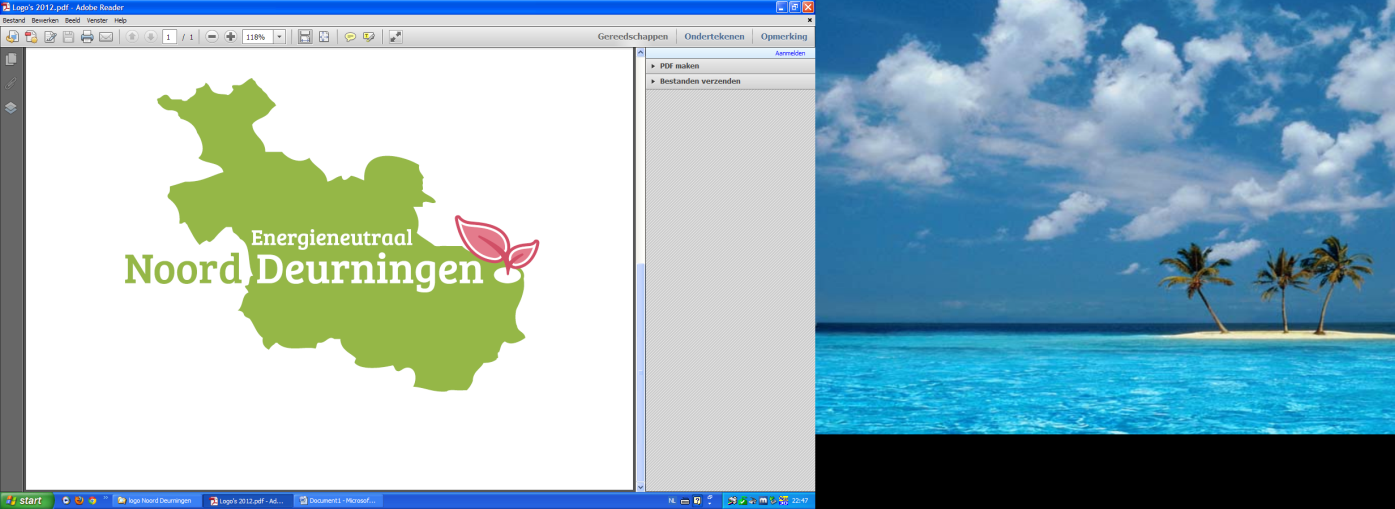 Informatieavond Stichting Duurzaam Noord DeurningenLocatie: Kulturhus de Mare, Nieuwewemestraat 3, 7591 PC Noord Deurningen.Datum en Tijdstip: Maandagavond 25 september 2017 om 20:00 uurStichting Duurzaam Noord Deurningen nodigt u hierbij uit voor een informatie avond op maandagavond 25 september 2017 om 20:00 uur in Kulturhus de Mare. De stichting heeft de afgelopen jaren o.a  bewoners van Noord Deurningen ondersteunt bij het verbeteren van de energie prestaties (EPA’s) van met name oudere woningen.  Vanuit de gemeenschap kwamen de afgelopen periode steeds meer verzoeken of de Stichting ook kan ondersteunen bij het verbeteren van de prestaties van jongere woningen. Daarnaast kwam ook het verzoek om de inzet/werking en de voordelen van waterontharders te verduidelijken. Hierover heeft de stichting contact gehad met een wooncoach van “duurzaam (t)huis Twente”. Wooncoach Zwerius Kriegsman heeft aangeboden een presentatie te geven omtrent de mogelijkheden en is beschikbaar voor vragen.  De heer Ronald Steenbeeke van RWB (leverancier van waterontharders) heeft aangeboden een toelichting te geven ten aanzien van de werking van waterontharders en eventuele vragen te beantwoorden.Dit is voor de Stichting aanleiding geweest om een informatie avond te organiseren waarbij naast bovengenoemde thema’s ook de status van de actuele projecten zal worden gegeven. Programma:20:00 uur: Ontvangst met koffie door Stichting Duurzaam Noord Deurningen20:10 uur: Status mestvergistingsproject (Jeroen Hulsbeek, St. Duurzaam Noord Deurningen)20:30 uur: Status Waterkrachtcentrale in de Dinkel (Willy Bruns, St. Duurzaam Noord Deurningen)21:00 uur: Maatregelen om energieprestatie woningen te verbeteren (Zwerius Kriegsman ”duurzaam (t)huis Twente”)21:30 uur: Werking waterontharders (Ronald Steenbeeke, RWB Almelo)22:00 uur: Afsluiten bijeenkomst met hapje en drankje.Contactpersoon: Willy Bruns 06-12423144, mail Bruns42@zonnet.nl